MD LBPH + FutureMakers PresentsSTEAM Family Programs @ Your Public LibraryBeeping Circuits Create with Us! Come and make a circuit that beeps and buzzes without using wires!Cecil County 				Central Branch 			April 12th  		6 - 7 p.m. 
301 Newark Avenue
Washington CountyWCFL- Smithsburg 			April 27th	 	11- 12 p.m. 
66 W Water Street
Frederick County 		Thurmont Regional Library	May 1st  		6 - 7 p.m.76 East Moser RoadCalvert CountyPrince Frederick			May 4th 		2 - 3 p.m.850 Costley Way
This program will help children explore science, technology, engineering, arts and mathematics using accessible design, modified for children with visual disabilities.  All children from ages 5- 10 are welcome to participate.  Children must be accompanied by adults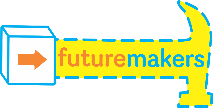 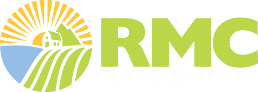 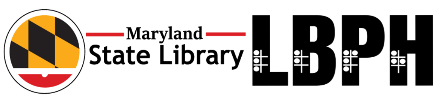 